Вакцинопрофилактика против гриппа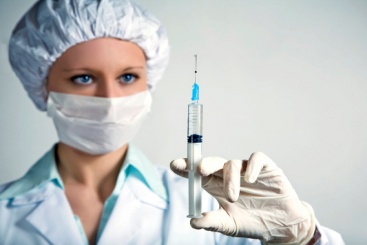 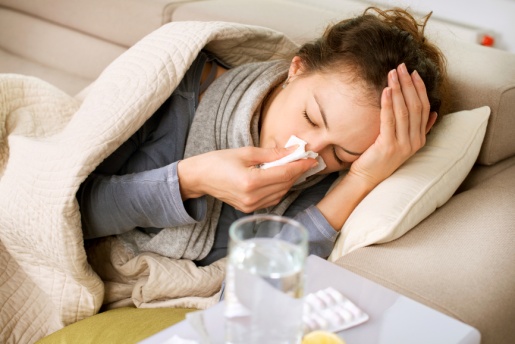 Грипп - острое инфекционное заболевание, поражающее преимущественно верхние дыхательные пути и протекающее с высокой температурой (сохраняющейся на протяжении 3-5 дней), с выраженным ухудшением самочувствия, резкой слабостью, сильной головной и мышечными болями, тошнотой, рвотой. Гриппом болеют люди всех возрастов и в любое время года. Однако пик заболеваемости приходится на осенне-зимний период, когда люди больше времени проводят в закрытых непроветриваемых помещениях, организм ослаблен нехваткой витаминов и подвергается большим перепадам температуры. Дети становятся особенно восприимчивыми к вирусу гриппа после шести месяцев жизни.  Осложнения гриппа: пневмония , отит - воспаление среднего уха (иногда переходящее в менингит), поражение сердечно-сосудистой и центральной нервной системы.  В течение нескольких дней, а иногда и часов, вирус, размножаясь в организме, вызывает первые признаки заболевания - недомогание, озноб, ломоту в суставах, боли в мышцах. Далее  повышается температура до 39-40 °С, возникает головокружение, головная боль,  кашель, першение в горле, появляется  отделяемое из носа. Всемирная организация здравоохранения  рекомендовала вакцинацию против гриппа как единственный  способ уберечься от этой инфекции привитому и возможность создания коллективного иммунитета.  Прививка  уменьшает шансы заболеть гриппом  (хотя не может защитить от гриппа со 100% гарантией). Группы лиц, которым вакцинация необходима ( при их согласии) – дети от 6-ти месяцев до 3-х лет, пациенты с хроническими заболеваниями, лица старше 65 лет, беременные, медицинские работники, работники сферы обслуживания и торговли, общественного питания.   Введение в организм инактивированного вируса (или его частей) вызывает выработку антител, что позволяет создать  систему защиты от гриппа.  Доказано, что   противогриппозные антитела защищают организм  и от ОРЗ,  снижается число, случаев развития воспалений легких, обострений хронических заболеваний.   Через две недели после прививки в организме накапливаются противогриппозные антитела  и организм становится невосприимчивым к заболеванию гриппом. Для появления стойкого иммунитета необходимо не менее 3-х  недель. Однако в первые 2 недели после вакцинации, когда антитела еще не выработались, нужно проводить профилактику другими средствами: ремантадином или народными методами.
 Иммунная  реактивность организма сохраняется от 6 месяцев до 1 года. Эффективность иммунизации современными противогриппозными вакцинами  зависит  от вакцины, условии ее хранения и транспортировки,  от особенностей организма пациента. Вероятность того, что привитой  заболеет гриппом, все же сохраняется, но переболеет он  в легкой форме и без развития осложнений. Оптимальными сроками начала вакцинации являются сентябрь-октябрь, Необходимо успеть сделать прививку до начала эпидемии: если  сделать позже увеличивается опасность привиться во время скрытого  периода болезни. Противопоказанием для применения противогриппозной вакцины является непереносимость компонентов препарата: белков куриного яйца и специальных консервантов, содержащихся в некоторых препаратах.Запрещается введение вакцин при острых заболеваниях или при обострении хронических недугов. По истечении 3-4 недель после выздоровления или стихания проявлений хронической болезни вакцинацию можно произвести. Не рекомендуется противогриппозная прививка и в том случае, если на предыдущее введение препарата развились какие-либо поствакцинальные осложнения. При проведении вакцинации в течение нескольких лет подряд ее эффективность возрастает. Концентрация антител значительно нарастает после повторной вакцинации. У тех, кто болел гриппом в прошлые годы, иммунитет вырабатывается быстрее и он выражен сильнее. У женщин, ждущих ребенка, резко возрастает риск осложнений после гриппа, к преждевременному прерыванию беременности.  Врачи рекомендуют вакцинацию против гриппа начиная с 14-й недели беременности. Вакцинация  необходима и кормящим мамам, защитные антитела проникают в грудное молоко и создают дополнительную защиту для ребенка.         Накануне эпидемии специалисты  рекомендуют не  игнорировать и общими  мерами  профилактики.         Важна употреблять аскорбиновую  кислоту, которая способствует повышению сопротивляемости организма. Необходимо также употреблять как можно больше фруктов и овощей. При этом учитывать, что большое количество витамина C содержит сок квашеной капусты, цитрусовые - лимоны, киви, мандарины, апельсины, грейпфруты.            Закаливание -  один из важнейших методов профилактики простудных заболеваний  Мероприятия по закаливанию должны проводиться ежедневно и длительно, это должно быть образом жизни.                        Никаких стрессов, усталости и простуд. Если мы серьезно перегружаем организм физической или умственной работой, находимся в состоянии стресса или депрессии - значит, наш иммунитет ослаблен.Подготовила: УЗ «Краснопольская ЦРБ»ПАМЯТКА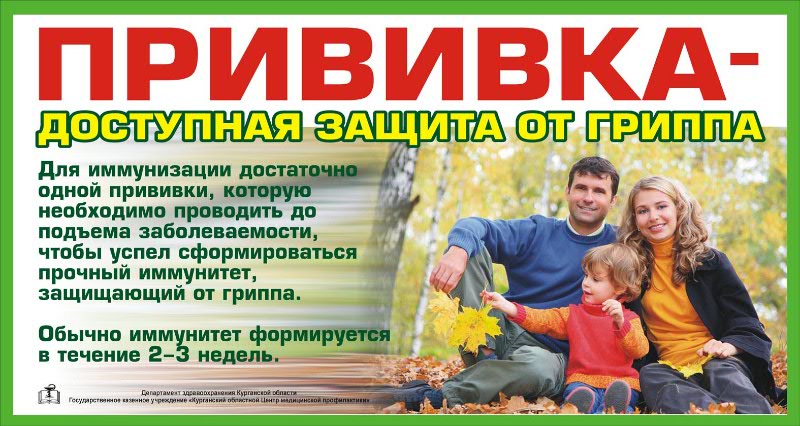 